Standardillustrierende Aufgaben veranschaulichen beispielhaft Standards für Lehrkräfte, Lernende und Eltern. Aufgabe und Material: Reizbarkeit und ReizeWenn die Sonne zu stark blendet, kneifen wir die Augen zusammen. Wenn wir lange Zeit nichts mehr gegessen haben, bekommen wir ein Hungergefühl. Wenn die Hand ausversehen die heiße Herdplatte berührt, ziehen wir sie schnell zurück. All diese Beispiele zeigen, dass wir auf die verschiedensten Umwelteinflüsse mit bestimmten Reaktionen reagieren. Wir sind reizbar.Die verschiedenen Reize aus der Umwelt oder aus dem Inneren des Körpers sind sehr verschieden. Es können optische, akustische, chemische, mechanische oder Temperaturreize sein. Diese Reize werden durch die Sinneszellen der Sinnesorgane, den sogenannten Rezeptoren wahrgenommen. Die Sinneszellen sind auf bestimmte Reize spezialisiert, so können die Sinneszellen von Augen nur optische Reize aufnehmen. Da die Reize in den Sinneszellen einen elektrischen Impuls (Spannungsänderung) auslösen, spricht man von einer Erregung der Sinneszellen. Die Spannungsänderung wird von der Sinneszelle auf eine Nervenzellen übertragen (Nervenimpuls). Diese leiten den Nervenimpuls zum Rückenmark und zum Gehirn weiter. Nerven, die Impulse zum Gehirn oder Rückmark führen, werden sensible Nerven (afferente Nerven) genannt. Im Rückenmark bzw. im Gehirn werden die Nervenimpulse verarbeitet und über andere Nerven zu den ausführenden Organen übertragen. Die Nerven, die Impulse vom Gehirn bzw. Rückenmark zu den ausführenden Organen leiten, nennt man motorische Nerven oder efferente Nerven. Aufgabe:Fertige ein Reiz-Reaktions-Schema für dargestellte Situation an. Nutze dazu die Fachsprache.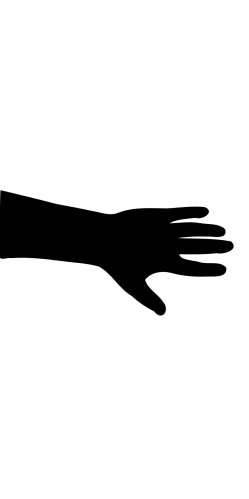 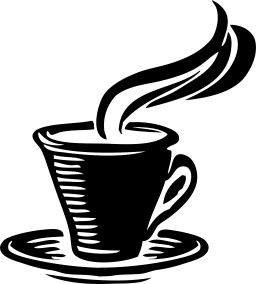 Hand greift zur Tasse. LISUM 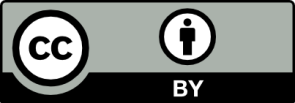 Hand: https://openclipart.org/download/167375/hand-18.svg Public Domainheiße Tasse: https://openclipart.org/detail/65569/johnny-coffee-2  Public DomainErwartungshorizont:Fertige ein Reiz-Reaktions-Schema für dargestellte Situation an. Nutze dazu die Fachsprache.Gehirn: Tasse greifenafferente Nerven		Rückenmark		Nervenimpuls: Tasse greifen			SehnervNervenimpuls:								efferente Nervensieht Tasse						Nervenstränge im Arm und Hand	 LISUMHand: https://openclipart.org/download/167375/hand-18.svg Public Domainheiße Tasse: https://openclipart.org/detail/65569/johnny-coffee-2  Public DomainFachBiologieBiologieBiologieKompetenzbereichMit Fachwissen umgehenMit Fachwissen umgehenMit Fachwissen umgehenKompetenzStruktur und Funktion; Kommunikation und InformationStruktur und Funktion; Kommunikation und InformationStruktur und Funktion; Kommunikation und InformationNiveaustufe(n)FFFStandardDie Schülerinnen und Schüler können die Prozesse der Informationsverarbeitung in Organen und Organsystemen beschreiben.Die Schülerinnen und Schüler können die Prozesse der Informationsverarbeitung in Organen und Organsystemen beschreiben.Die Schülerinnen und Schüler können die Prozesse der Informationsverarbeitung in Organen und Organsystemen beschreiben.ggf. ThemenfeldTF 6: Bau und Funktion des NervensystemsTF 6: Bau und Funktion des NervensystemsTF 6: Bau und Funktion des Nervensystemsggf. Bezug Basiscurriculum (BC) oder übergreifenden Themen (ÜT)BC SprachbildungBC SprachbildungBC Sprachbildungggf. Standard BCDie Schülerinnen und Schüler können Sachverhalte und Abläufe veranschaulichen, erklären und interpretieren.Die Schülerinnen und Schüler können Sachverhalte und Abläufe veranschaulichen, erklären und interpretieren.Die Schülerinnen und Schüler können Sachverhalte und Abläufe veranschaulichen, erklären und interpretieren.AufgabenformatAufgabenformatAufgabenformatAufgabenformatoffen:	offen:	halboffen:  x	geschlossen:	Erprobung im Unterricht:Erprobung im Unterricht:Erprobung im Unterricht:Erprobung im Unterricht:Datum: Datum: Jahrgangsstufe: Schulart: VerschlagwortungReizbarkeit, Reaktion, Sinnesorgane, RezeptorenReizbarkeit, Reaktion, Sinnesorgane, RezeptorenReizbarkeit, Reaktion, Sinnesorgane, Rezeptoren